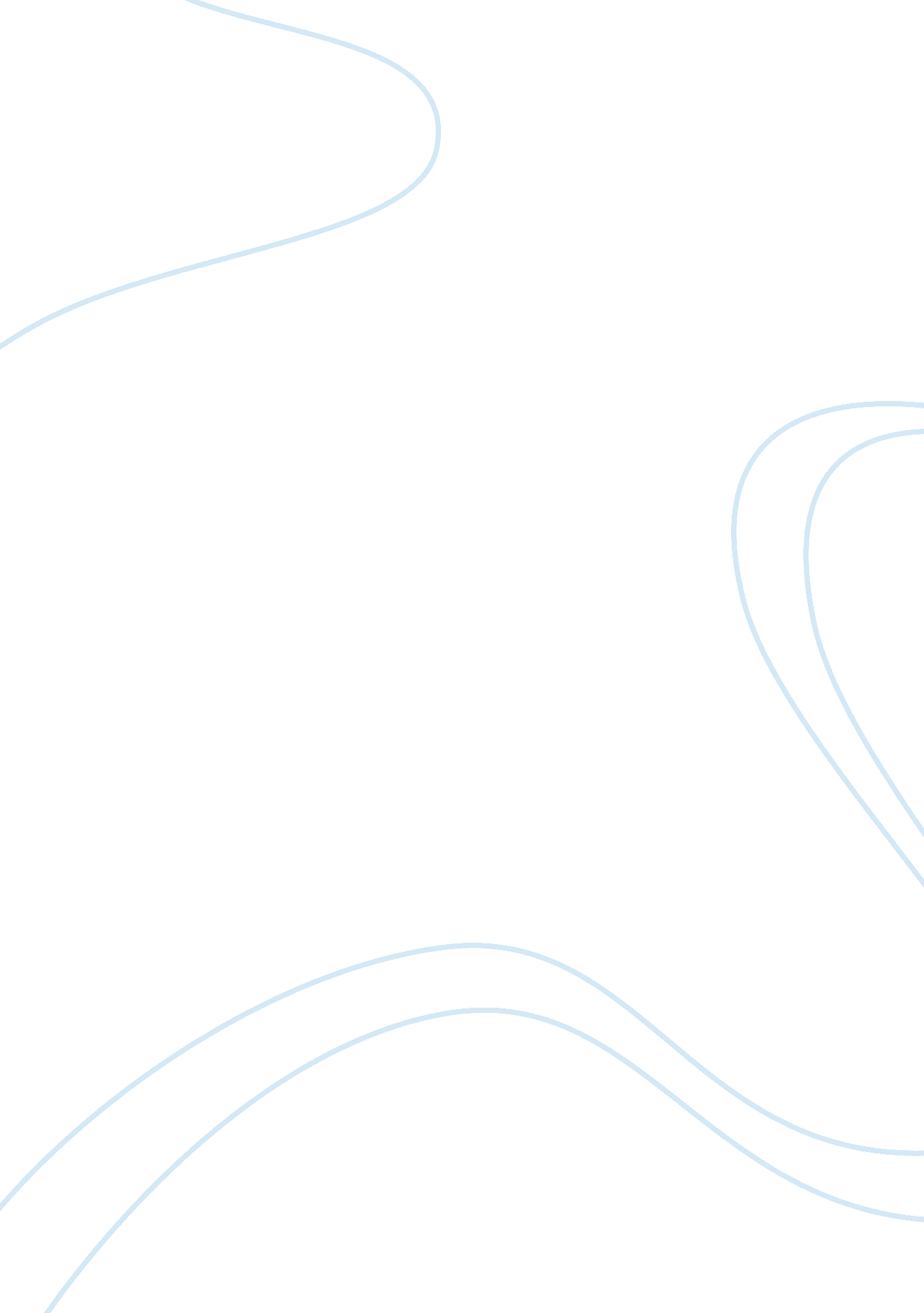 Example of essay on reader response postsLife, Love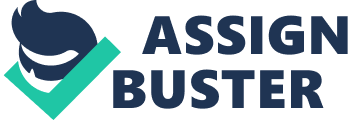 This is a great application to Sternberg’s triangular model of love. “ Thank You” is a good song where it may be applied, although it is one that may be seen as overused and clichéd. Undoubtedly, love and close and intimate relationships play a crucial role in our individual well-being, but there is a need for a complete picture of Sternberg’s theory. Passion can only go so far before it fizzles out. Therefore, intimacy and commitment are also necessary for any relationship to blossom. 
John Legend’s “ All of Me” is certainly a great song that exemplifies the passion that the singer feels towards his or her special someone. Legend sings it in such a way that is soulful and articulate, putting into verse his strong, passionate feelings toward his special someone. Applying Sternberg’s triangular model of love, however, one may wonder if the relationship fulfills the three requisites of a good relationship. Of course, there is a passion that burns deep within Legend’s lyrics, but it may be interesting to consider the presence of commitment and intimacy on both sides of the fence. Are they emotionally intimate, aside from being passionately in love with each other? Have they committed to each other as much as the other one has? These are interesting questions to ponder in considering the psychological aspect of Legend’s song. Three Questions - Mindful yoga is both a stance and attitude that prescribes a non-judgmental attention to the wide array of human experience. 
- Non-striving yoga is yoga where the individual attempts to continually and consistently attend to his posture and adjust as necessary. 